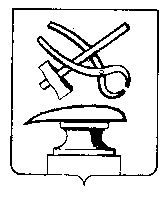 Управление культуры города Кузнецка_______________________________________________________________ПРИКАЗ от  28.05.2018 								            № 41 – ОД О признании утратившим силу приказа управления культуры города КузнецкаРуководствуясь постановлением администрации города Кузнецка от 21.05.2018 № 671 «О внесении  изменений в постановление администрации города Кузнецка от 18.04.2012 № 439 «Об утверждении Реестра муниципальных услуг города Кузнецка», ПРИКАЗЫВАЮ: 	1. Признать утратившим силу приказ управления культуры города Кузнецка от 14.06.2017 № 38 – ОД «Об утверждении административного регламента управления культуры города Кузнецка по предоставлению муниципальным бюджетным учреждением «Кузнецкая центральная городская библиотека им. А.Н. Радищева»  муниципальной услуги «Предоставление доступа к изданиям, переведенным в электронный вид, хранящимся в муниципальных библиотеках, в том числе к фонду редких книг, с учетом соблюдения требований законодательства Российской Федерации об авторских и смежных правах». 	2. Настоящий приказ вступает в силу после официального опубликования.Начальник управления    					              И.А.Часовская